                                2013/2014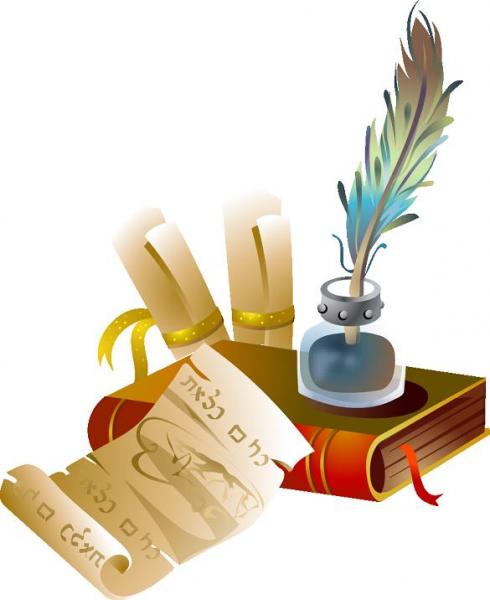 Санкт-Петербургская олимпиада по русскому языку и литературе для детей с ограниченными возможностями здоровья                                   10  классФамилия, имя __________________________________________________Школа_________________________________________________________    Класс ___________Задание 1.Из какого произведения этот отрывок и кто автор? - Милый мой, ты чрезвычайно со мной бесцеремонен.Впрочем, до свиданья; насильно мил не будешь.Дайте толкование  поговорке  «Насильно мил не будешь»?Задание 2.В старину случалось, что за время карточной игры сжигали столько свечей, что их стоимость превышала сумму выигрыша. Так и появилось сначала во французском, а потом и в русском языке выражение. Какое? Что оно означает? Вспомните его антоним и составьте с одним из них предложение.Задание 3.Определите, какие смысловые отношения связывают между собой две части следующего бессоюзного сложного предложения:У нас трёхкомнатная квартира, с нами живет наша бабушка.Какими формальными средствами эти отношения выражаются?Задание 4.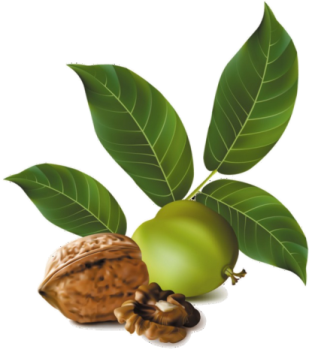 Прочитай и объясни значение и происхождение фразеологического оборота:Разделать под орех.Задание 5.Какое слово в группе «лишнее»? Аргументируйте свой ответ.Голландка, китайка, лебёдка, толстовка, шотландка.Задача 6.В каких случаях в русском языке можно наблюдать переносное употребление форм настоящего, будущего и прошедшего времени глагола? Приведите примеры.Задание 7.Есть такой памятник, где скульптор запечатлел поэта-фронтовика и воспетого им неунывающего солдата - на привале за дружеской беседой? О каком памятнике идет речь?  В каком городе стоит этот памятник?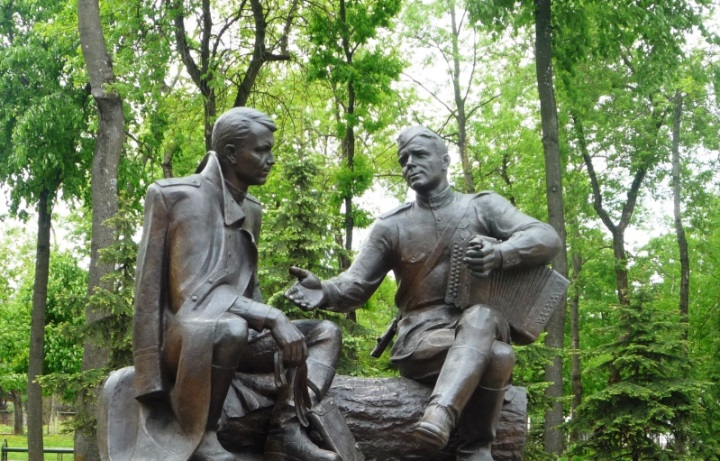 Задание 8.Прочитай и объясни значение и происхождение фразеологического оборота:Напиши значение фразеологизмов:Коней на переправе не меняют Дарёному коню в зубы не смотрят Ход конём Темная лошадка Рабочая лошадка Задание 9.Какое слово, обозначающее часть гардероба, пришло в русский язык из французского и заимствовано снова этим языком, но употребляется в несколько ином значении?Задание 10.Уильям Шекспир писал: «Слова — ветер, а бранные слова — сквозняк, который вреден». Как вы понимаете смысл этого высказывания? Напишите сочинение-рассуждение о своем отношении к использованию в речи бранных слов.                                                                  Желаем удачи!                                                                                        О Т В Е Т Ы:________________________________________________________________________________________________________________________________________________________________________________________________________________________________________________________________________________________________________________________________________________________________________________________________________________________________________________________________________________________________________________________________________________________________________________________________________________________________________________________________________________________________________________________________________________________________________________________________________________________________________________________________________________________________________________________________________________________________________________________________________________________________________________________________________________________________________________________________________________________________________________________________________________________________________________________________________________________________________________________________________________________________________________________________________________________________________________________________________________________________________________________________________________________________________________________________________________________________________________________________________________________________________________________________________________________________________________________________________________________________________________________________________________________________________________________________________________________________________________________________________________________________________________________________________________________________________________________________________________________________________________________________________________________________________________________________________________________________________________________________________________________________________________________________________________________________________________________________________________________________________________________________________________________________________________________________________________________________________________________________________________________________________________________________________________________________________________________________________________________________________________________________________________________________________________________________________________________________________________________________________________________________________________________________________________________________________________________________________________________________________________________________________________________________________________________________________________________________________________________________________________________________________________________________________________________________________________________________________________________________________________________________________________________________________________________________________________________________________________________________________________________________________________________________________________________________________________________________________________________________________________________________________________________________________________________________________________________________________________________________________________________________________________________________________________________________________________________________________________________________________________________________________________________________________________________________________________________________________________________________________________________________________________________________________________________________________________________________________________________________________________________________________________________________________________________________________________________________________________________________________________________________________________________________________________________________________________________________________________________________________________________________________________________________________________________________________________________________________________________________________________________________________________________________________________________________________________________________________________________________________________________________________________________________________________________________________________________________________________________________________________________________________________________________________________________________________________________________________________________________________________________________________________________________________________________________________________________________________________________________________________________________________________________________________________________________________________________________________________________________________________________________________________________________________________________________________________________________________________________________________________________________________________________________________________________________________________________________________________________________________________________________________________________________________________________________________________________________________________________________________________________________________________________________________________________________________________________________________________________________________________________________________________________________________________________________________________________________________________________________________________________________________________________________________________________________________________________________________________________________________________________________________________________________________________________________________________________________________________________________________________________________________________________________________________